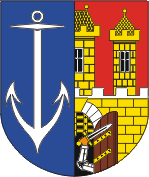 Městská část Praha 7Úřad městské částiÚtvar kontroly, auditu a stížností nábř. Kpt. Jaroše 1000detašované pracovištěDělnická 44a70 00  Praha 7Žádost o poskytnutí informace podle zákona č. 106/1999 Sb., zákona o svobodném přístupu k informacím, ve znění pozdějších předpisů Vážený pane,dne 22. října 2018 jsme obdrželi Vaši žádost  o poskytnutí informace podle zákona č. 106/1999 Sb., o svobodném přístupu k informacím, ve znění pozdějších předpisů (dále také jako „InfZ“). V obsahu Vaší žádosti žádáte o poskytnutí informací:Zda jsou na novém webu MČ P7 zveřejňovány protokoly o hlasování z jednání zastupitelstva MČ, stejně jako byly na starém.V případě že ano, žádáte adresu, na které jsou k nalezení.V případě že nikoliv, žádáte o jejich poskytnutí za poslední 4 roky (tj za předchozí volební období).Informace požadujete poskytnout elektronicky.V souladu s ustanovením § 14 odst. 5 písm. d) InfZ Vám požadované informace poskytujeme a sdělujeme, že na novém webu MČ Praha 7 jsou zápisy z jednání a hlasování Zastupitelstva MČ Praha 7 umístěny:https://www.praha7.cz/usneseni/?id=30&type=meetS pozdravem								Bc. Jiří Pořízka									vedoucí ÚKAS	Rozdělovník:e-mail: foi+request-7537-18bfde9f@infoprovsechny.czÚKAS- do spisového materiálu. PanMichal A. ValášekVÁŠ DOPIS ZNAČKY / ZE DNENAŠE ZNAČKAVYŘIZUJE / LINKAPRAHA/DATUM/ 21.10.2018MČ P7 127631/2018Bc. Jiří Pořízka/737110416 /22.10.2018